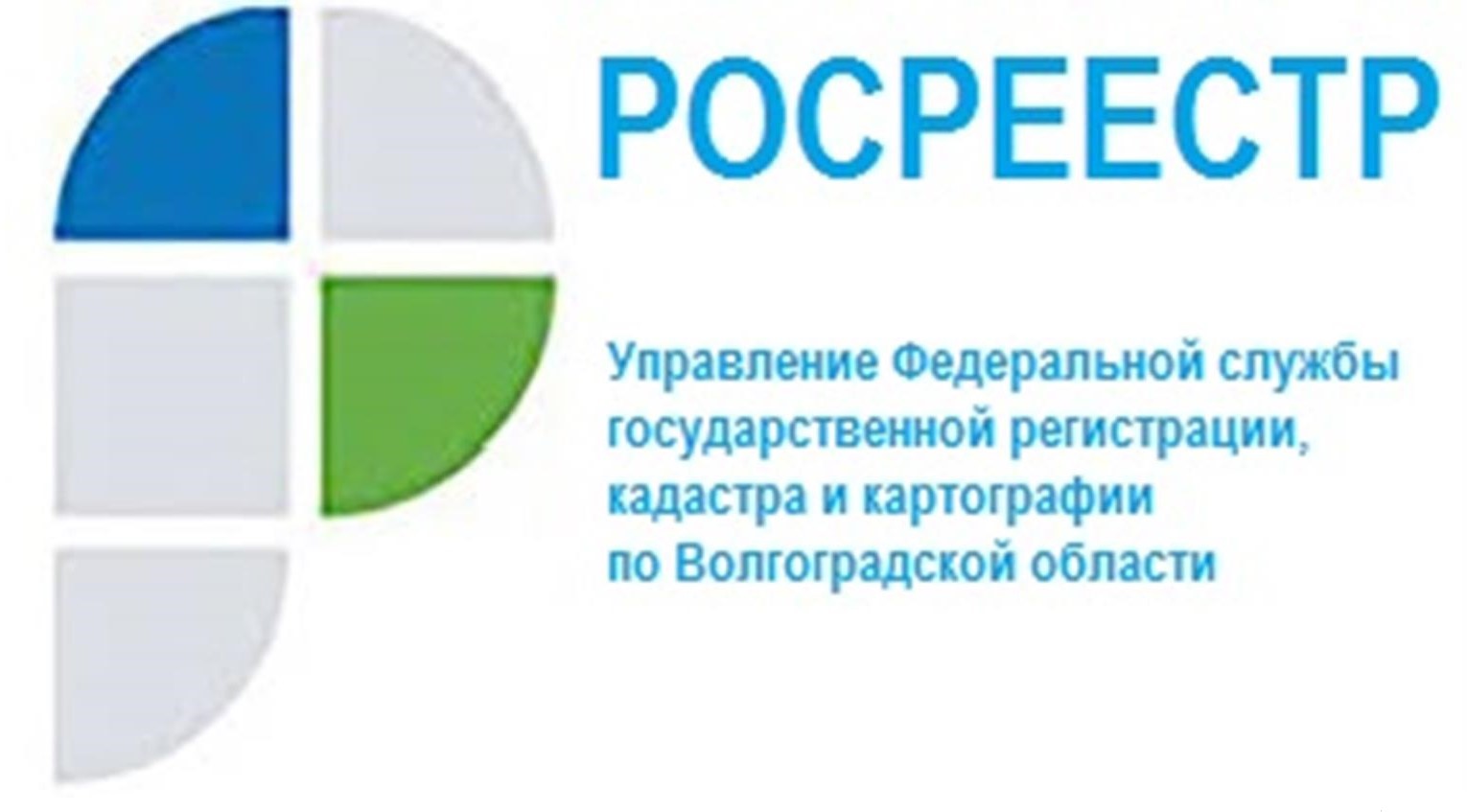 Внесудебное банкротство гражданС 01.09.2020 в России введена новая процедура – внесудебное банкротство граждан. Это упрощенная процедура банкротства, которая проводится без участия суда и финансового управляющего, но только при выполнении определенных условий.Воспользоваться данной процедурой могут лишь те должники, размер задолженности которых (без учета неустоек, пеней и других штрафных санкций) составляет не менее 50 тыс. руб. и не более 500 тыс. руб. Учитываются долги по любым гражданско-правовым обязательствам (по займам, кредитам, выданным поручительствам и др.), по обязательным платежам (налоги и сборы), по алиментам.Обязательное условие для внесудебного банкротства – отсутствие имущества, на которое может быть обращено взыскание для продажи и расчетов с кредиторами, и все меры, принятые судебными приставами для розыска такого имущества, оказались безрезультатными. Это должно подтверждаться постановлением судебного пристава об окончании исполнительного производства и возвращении исполнительного документа взыскателю. Также на момент начала процедуры внесудебного банкротства не должно быть возбуждено новое исполнительное производство после окончания предыдущего.Чтобы начать процедуру внесудебного банкротства, гражданин должен обратиться в МФЦ по месту своего жительства («постоянная регистрация», «прописка») или месту временного пребывания («временная регистрация»); а также заполнить по установленной форме заявление о внесудебном банкротстве и предоставить список своих кредиторов. В течение 1 рабочего дня МФЦ проверит заявление и, если все условия соблюдены, в течение 3 рабочих дней опубликует в Едином Федеральном реестре сведений о банкротстве сообщение о том, что в отношении гражданина начата процедура внесудебного банкротства. Также, МФЦ уведомит об этом Службу судебных приставов, районный суд по месту жительства, налоговую инспекцию и кредитные организации (банки), где у должника открыты счета и вклады. «Основной плюс внесудебного банкротства - это бесплатная для граждан процедура, однако имеются и минусы указанной процедуры. Так, одним из видов денежных обязательств, от которого не избавит процедура внесудебного банкротства являются алименты», - отмечает заместитель руководителя Управления Росреестра по Волгоградской области Татьяна Кривова. С уважением,Балановский Ян Олегович,Пресс-секретарь Управления Росреестра по Волгоградской областиMob: +7(937) 531-22-98E-mail: pressa@voru.ru 	